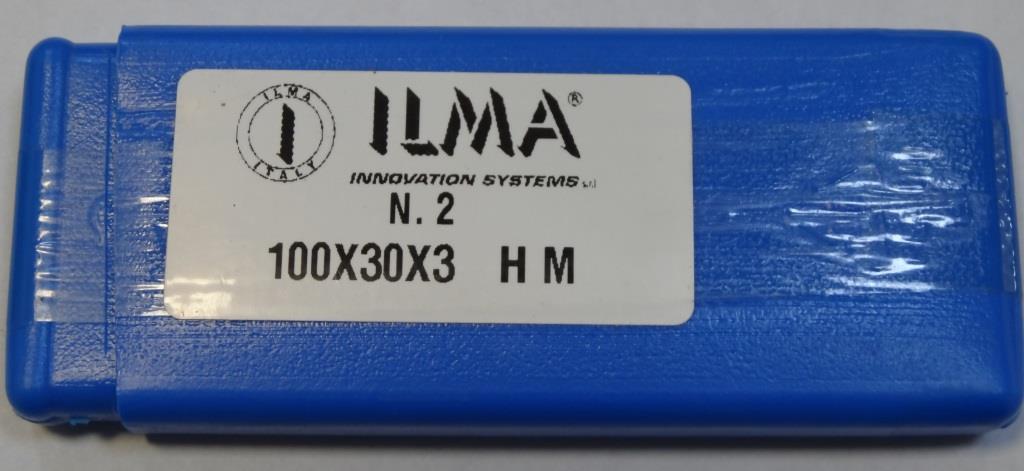 Код из 1САртикулНаименоваие/ Бренд/ПоставщикТехнические характеристикиГабаритыД*Ш*В,ммМасса,грМатериалМесто установки/НазначениеF0033290HM100303Нож строгальный HM 100*30*3 (ILMA)100*30*3300металлЧетырехстронние станки -Ножевые головы  F0033290HM100303100*30*3300металлЧетырехстронние станки -Ножевые головы  F0033290HM100303100*30*3300металлЧетырехстронние станки -Ножевые головы  